Diocese of Charleston, Office of Family Life Sponsors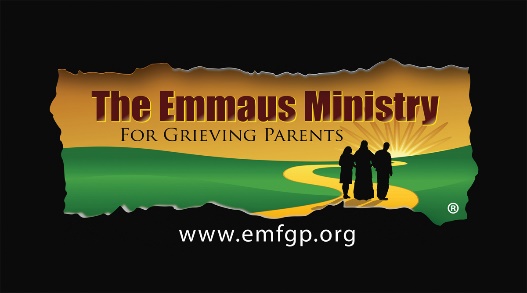 Saturday, November 18, 2023A Spiritual One-Day Retreat for Parents Who Have Experienced the Death of a Child of Any Age, By Any Cause, No Matter How Long AgoLosing a child under any circumstances is horrendous.  Focusing on the spirituality of the grieving process can help tremendously.  Just as He comforted His grieving disciples on the road to Emmaus, Jesus comforts us and we comfort each other in this very special ministry.Join other Emmaus Parent Companions and our Office of Family Life Retreat Team in a warm and loving place—to think, to talk, to feel, and to pray.  Find compassion, rest, and peace… at least for a time.___________________________________________________________________Emmaus Ministry for Grieving Parents At The Oratory in Rock Hill, SCONE-DAY SPIRITUAL RETREATNovember 18, 2023 from 8:30am-6:30pmAll Are Welcome!Donation:  $20 Individuals; $35 CouplesScholarships are available. Pre-registration is required.For more information, contact Christy Brown at cbrown@charlestondiocese.org803 554 6088To register, complete the Registration Form at www.emfgp.orgThe Emmaus Ministry for Grieving Parents at The OratorySt. John XXIII Center434 Charlotte AveRock Hill, SC  